
LA name & OCD Number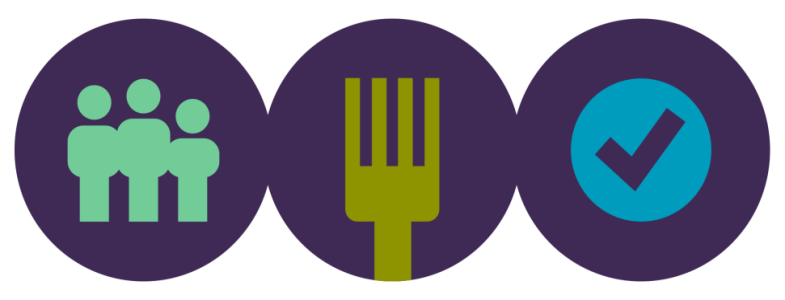 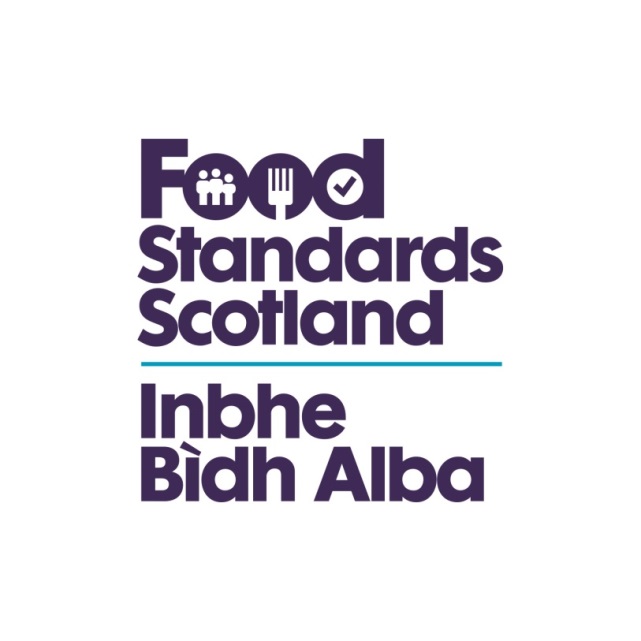 Food Standards ScotlandLocal Authority Food Law Enforcement ServicesCapacity and Capability AuditRegulation (EU) 2017/625 Checklist- Article 4Regulation (EU)  2017/625 Article 4 Designation of competent authoritiesRegulation (EU)  2017/625 Article 4 Designation of competent authoritiesRegulation (EU)  2017/625 Article 4 Designation of competent authoritiesRegulation (EU)  2017/625 Article 4 Designation of competent authoritiesQuestionAnswerComments/EvidenceAuditor’s NotesAuditor’s NotesDoes the LA have the right legal powers for these areas:Officer authorisations;Prosecutions;Notices;Approvals.SamplingYes/NoThe scheme of delegated authority should be coherent and complete, with provision for the delegation of all relevant food law enforcement powers. The scheme of delegated authority should be coherent and complete, with provision for the delegation of all relevant food law enforcement powers. Does the LA have a documented procedure covering authorisations (CP 4.1)?Yes/NoAn authorisation procedure should cover: delegated powers - who is authorised to do what and what qualifications are required;who is authorised to approve legal proceedings (auditors will need to confirm these delegations through the Authority's standing orders and scheme of delegation);the arrangements in place for refresher and induction training;the assessment process to ensure and demonstrate that the Authority has assessed the competence of the authorised officers in accordance with CP 4.1                                                                                                                                                                               (inspection techniques; HACCP assessment; knowledge of legislation; food technology – if high risk – appropriate competency in the technology involved (CP 4.8.)An authorisation procedure should cover: delegated powers - who is authorised to do what and what qualifications are required;who is authorised to approve legal proceedings (auditors will need to confirm these delegations through the Authority's standing orders and scheme of delegation);the arrangements in place for refresher and induction training;the assessment process to ensure and demonstrate that the Authority has assessed the competence of the authorised officers in accordance with CP 4.1                                                                                                                                                                               (inspection techniques; HACCP assessment; knowledge of legislation; food technology – if high risk – appropriate competency in the technology involved (CP 4.8.)Has the LA appointed specialist officer(s) (where applicable) with responsibility for: Food HygieneFood SafetyFood StandardsYes/NoYes/NoYes/NoName of Officer(s):4.7. Lead Officer  1. The Food Authority must notify the FSS of the name and contact details (including email address) of their Lead Officer and of any changes of Lead Officer. 2. Food Authorities must appoint a suitably qualified, competent and experienced  Lead Officer to take lead operational and management responsibility for food hygiene, food safety and food standards.. The Lead Officer appointed must meet the relevant requirements set out in sub-section 4.8 of this Code and have an up-to-date technical understanding of the food production processes used in the Food Authority’s area. Alternative arrangements for the appointment of Lead Officer may be considered in consultation with, and with the agreement of FSS4.7. Lead Officer  1. The Food Authority must notify the FSS of the name and contact details (including email address) of their Lead Officer and of any changes of Lead Officer. 2. Food Authorities must appoint a suitably qualified, competent and experienced  Lead Officer to take lead operational and management responsibility for food hygiene, food safety and food standards.. The Lead Officer appointed must meet the relevant requirements set out in sub-section 4.8 of this Code and have an up-to-date technical understanding of the food production processes used in the Food Authority’s area. Alternative arrangements for the appointment of Lead Officer may be considered in consultation with, and with the agreement of FSSDo the specialist officers have the relevant qualifications and knowledge?Food hygiene;Food StandardsYes/NoYes/NoCP –  Food Authorities must appoint a suitably qualified, competent and experienced  Lead Officer to take lead operational and management responsibility for food hygiene, food safety and food standards..CP –  Food Authorities must appoint a suitably qualified, competent and experienced  Lead Officer to take lead operational and management responsibility for food hygiene, food safety and food standards..Does it appear that there Is a sufficient number of suitably authorised staff employed by the LA to carry out enforcement activities?Yes/NoAuditors should check that the resources needed and those available to carry out food/feed law enforcement activities are properly specified in the service planning arrangements. Auditors should check that the resources needed and those available to carry out food/feed law enforcement activities are properly specified in the service planning arrangements. If there is a shortfall in resources, how is this being addressed?Any shortfall should also have been identified and highlighted by the LA in the service planning documents – if not, auditors should investigate furtherAny shortfall should also have been identified and highlighted by the LA in the service planning documents – if not, auditors should investigate furtherAre there other officers authorised for food law enforcement activities who have not been routinely involved in this area of work?Yes/NoAuditors should check on site whether generic authorisations have been issued that also cover, for example, pollution, housing and/or health & safety law enforcement officers.Auditors should check on site whether generic authorisations have been issued that also cover, for example, pollution, housing and/or health & safety law enforcement officers.Are any other staff used for food law enforcement work?Yes/NoFood Authorities should be satisfied that contracted or temporary enforcement staff meet the qualification and experience requirements set out in CP 4.5 and are duly authorised in writing (CP 4.1)Food Authorities should be satisfied that contracted or temporary enforcement staff meet the qualification and experience requirements set out in CP 4.5 and are duly authorised in writing (CP 4.1)Are officers acting in accordance with their authorisations/individual levels of qualification, training and experience?Yes/NoIf generic authorisations have been conferred, then auditors should test through interview and file checks that the officers are aware of any limitations placed on their authorisations.If generic authorisations have been conferred, then auditors should test through interview and file checks that the officers are aware of any limitations placed on their authorisations.Are inspections being carried out by correctly authorised staff?Article 5.1 (g)Yes/NoHow are officer/Service training needs identified?Has the LA established a training programme?Yes/NoAre any training needs in relation to enforcement identified and included in the training programme?Yes/NoE.g. RIP (Scotland) Act 2000, and other training relevant to processing formal actions.E.g. RIP (Scotland) Act 2000, and other training relevant to processing formal actions.Are officer qualifications and training records maintained by LA?Yes/NoAre records of the content, objectives, duration and assessments of training maintained?Yes/NoHow are OC’s verified in practice as being effective and appropriate?What checks are done to ensure OC’s are free from any conflict of interest?What labs do they useHas the LA identified the equipment and facilities it requires?Yes/NoAre the equipment and facilities available?Yes/NoSome equipment may not be required on a regular basis and some authorities may, in these circumstances, have documented arrangements to borrow necessary items from neighbouring LAs.Some equipment may not be required on a regular basis and some authorities may, in these circumstances, have documented arrangements to borrow necessary items from neighbouring LAs.Does the Authority properly maintain facilities and equipmentYes/NoAuditors should ascertain the types and quantities of equipment used by the Authority.  Are all pieces of equipment adequately covered?Auditors should ascertain the types and quantities of equipment used by the Authority.  Are all pieces of equipment adequately covered?e.g. Does this cover the implementation of:The equipment calibration;Recording of results & actionsIs the Authority’s recording system capable of providing accurately the information required by FSS?Yes/NoThe auditors should obtain the monitoring information received by the FSS (SND) and cross-reference it with the LA’s records. The auditors should obtain the monitoring information received by the FSS (SND) and cross-reference it with the LA’s records. 